Проект «Ах, лето»Составители:Колыванова О.В.Юдина Е.М.Лето — удивительная и благодатная пора, когда детям можно вдоволь гулять, бегать и прыгать. Дети  имеют возможность получить огромное количество интересных и новых впечатлений. В это время они не загружены образовательной деятельностью  и могут посвятить больше времени различным играм, экскурсиям, спортивным, музыкальным мероприятиям и др.В эту пору года в детском саду появляется возможность проводить различные летние развлечения на улице, так как ребятишки основное время находятся на свежем воздухе. Летом программа для детей насыщена различными мероприятиями.  Культурно - досуговые мероприятия являются неотъемлемой частью деятельности ДОУ. Организация праздников, развлечений, различных творческих мероприятий способствует повышению эффективности воспитательно-образовательного процесса, создаёт комфортные условия для формирования личности каждого ребёнка.И очень важно так организовать жизнь дошкольников, чтобы каждый день приносил им что-то новое, был наполнен интересным содержанием, чтобы воспоминания о летнем времени, играх, прогулках, праздниках и развлечениях, интересных эпизодах из их жизни еще долго радовали детей. Именно поэтому работа детского сада в летний период построена по-другому. Детям уделяется не меньше внимания, но гораздо больше времени они проводят на свежем воздухе.Основные занятия детей в летний период: коллективные игры на свежем воздухе; активные и регулярные физические нагрузки; спортивные соревнования; ознакомление детей с окружающей их природой; чтение детской литературы; участие детей в праздниках и развлечениях.Участвуя в мероприятиях, дети смогут развивать двигательные умения и навыки, приобрести интерес к получению новых знаний об окружающей среде через беседы, показать имеющиеся знания в процессе подвижных игр и  развлечений. Проявить свои творческие возможности в процессе продуктивной деятельности. В доброжелательной непринужденной обстановке вовлечения в игры, детям предоставляется возможность вступить в сотрудничество друг с другом, с родителями и  воспитателем.Огромную роль в том, насколько интересно пройдет лето для детей в детском саду, играет желание и умение педагогов  сделать каждый день для ребенка ярким и насыщенным, не похожим на предыдущий.1. Общие положения1.1. Настоящее Положение разработано для обогащения знаний и представлений воспитанников МБДОУ «Детский сад № 34 г. Осинники в рамках организации воспитательно-образовательной и оздоровительной работы с детьми в летний оздоровительный период.2. Цели и задачи2.1. Цели проведения среднесрочного образовательного проекта- создание в МБДОУ максимально эффективных условий для организации летней оздоровительной работы и развития познавательного интереса воспитанников в летний период.2.2. Основные задачи среднесрочного образовательного проекта:- обновление содержания образования в соответствии с ФГОС ДО;- способствование сохранению и укреплению физического и психического здоровья воспитанников;- воспитание у детей привычки к здоровому образу жизни и безопасному поведению на улице;- развитие эмоциональной восприимчивости, эмоционального отклика на музыкальные произведения, красоту окружающего мира, произведения искусства;- воспитание у детей интереса к художественно-творческой деятельности;- повышение компетентности педагогов в вопросах организации летней оздоровительной работы;- привлечение родителей к участию в оздоровительном процессе дошкольников.3. Срок реализации проекта: с 01.06.2016 года по 31.08.2016 года.5. Участники среднесрочного образовательного проекта:-воспитанники МБДОУ 4-7 лет;-воспитатели;-музыкальный руководитель;-администрация МБДОУ;-родители (законные представители) .6. Ожидаемые результаты:Для детей:- увеличение времени нахождения детей на свежем воздухе в летний период;-расширение представлений детей о лете на основе художественно-эстетической деятельности;- формирование здорового образа жизни воспитанников;- приобретение новых знаний и впечатлений об окружающем мире.Для педагогов:-повышение профессионализма;-внедрение новых методов в работе с детьми и форм взаимодействия с родителями;-личностный и профессиональный рост.Для родителей:-вовлечение родителей в педагогический процесс МБДОУ во время летней оздоровительной кампании.9. Этапы реализации проектаОбразовательный проект «Веселое лето» проводится в 3 (три) этапа:1 этап (подготовительный)Срок реализации - 25.05.2016 г. -29.05.2016 г.2 этап (основной)Запуск проекта – 01.06.2016 г.3 этап (заключительный)Подведение итогов, систематизация материалов – 24.08.2016 г. -31.08.2016 г.Продукт проектной деятельности: выставка рисунков детей «Лето - чудная пора! », стенгазета «Вот такое наше лето! », фотоматериалы проекта.Итоговое мероприятие: тематический досуг «До свиданья, лето, до свидания!».План реализации среднесрочного образовательного проекта«Ах, лето»1 «Социально-коммуникативное развитие»*Акция «В гости к малышам с подарками».*Ищем клад от Феи Пчелок»*познакомить детей с самыми маленькими воспитанниками детского сада, развитие нравственных качеств отзывчивости, доброты; желания сделать приятное малышам - изготовление поделок своими руками и принесенных игрушек и угощений, показ небольшого концерта*развивать мыслительные процессы, умение ориентироваться на территории ДОУ, проявление находчивости и способности к отгадыванию загадок2 «Познавательное развитие»*Экскурсия к пруду «Лето, солнце и вода! »*Игры с песком и водой «Природная мини-лаборатория»*Поход на луг «Ах, эти травы… »*формировать познавательный интерес при проведении экскурсий;*воспитывать любовь к малой Родине*расширять познавательные способности в процессе экспериментирования*расширять представление детей о растениях и насекомых луга3 «Речевое развитие»*Конкурс чтецов «Лето-это маленькая жизнь! »*Итоговое мероприятие «До свиданья, лето, до свидания! »*учить эмоционально и выразительно читать стихи о лете* развивать связную речь4 «Художественно-эстетическое развитие»*Развлечение «День защиты детей».*Прослушивание песен о лете.*Разучивание песен и танцев к итоговому мероприятию.*Выставка рисунков «Лето - чудная пора! ».*Стенгазета «Вот такое наше лето! ».*Мини – концерт «Эти солнечные дни! »*Итоговое мероприятие «До свиданья, лето, до свидания! » *знакомить с праздниками*подвести к восприятию художественных произведений о лете*развивать эмоциональную сферу личности в процессе музыкальной деятельности*развивать продуктивную деятельность детей*стимулировать детей для сбора информации и фотоматериалов к подготовке стенгазеты*развивать творческие способности, решительность через свободную художественную импровизацию5 «Физическое развитие»*Спортивное мероприятие «Олимпийские игры»*Эстафета «За здоровьем к Лету! »*Закаливающие процедуры «Солнце, воздух и вода наши лучшие друзья! »*Развивать физические качества, через подвижные игры, спортивные упражнения, мероприятия и эстафеты.Приложение 1Сценарий итогового мероприятия «До свиданья, лето, до свидания!»Сценарий летнего развлечения «День защиты детей»Цель: обогащение представлений детей о Дне защиты детей посредством совместной музыкально - игровой деятельности.Задачи: - расширить знания о празднике – Дне защиты детей; - формировать умение отгадывать загадки о лете;- закрепить знание фруктов и овощей;- развивать внимание, творческие способности, логическое мышление, ловкость и быстроту, умение действовать по сигналу;- воспитывать доброжелательное отношение к герою - персонажу, вызвать желание ему помочь.Средства: скамейки (3 штуки); цветные мелки (6 упаковок);
воздушные шары; 2-е корзинки; резиновые муляжи овощей и фруктов; 2 надувных бассейна маленького размера; погремушки (по 2-е штуки для каждого ребёнка); верёвка длиной примерно 10-15 м; 4-е мешка (можно заменить большими корзинами); магнитофон с записями детских песен, песен из мультфильмов.Способы: конкурсы, эстафета, сюрпризный момент, использование загадок, стихов о лете, художественного творчества, музыки и весёлых танцев.Оформление участка: участок украшен искусственными цветами и воздушными шарами, к веранде прикреплено солнышко из картона, по периметру центральной площадки стоят скамейки, выделена зона на асфальте для конкурса рисунков, на ней стоит стол, на котором лежат цветные мелки, вдоль веранды стоит стол, на котором лежат в корзинке погремушки.Участники досуга: ведущий, дети, Фокус – Мокус, поросёнок Фунтик.
Ход досуга:Дети собираются на участке, рассаживаются на скамейках, звучит песня «Пусть всегда будет солнце» слова Л. Ошанина, музыка А.Островского Ведущий
Ребята, как прекрасная пора детства! В этот день, 1 июня, во всём мире отмечают праздник «День защиты детей». В это день хочется пожелать всем детям мира, добра и счастья.Первый день цветного летаВместе нас собрал, друзья,Праздник детства, песен, светаПраздник мира и добра!
На площадку в слезах вбегает поросёнок Фунтик.Поросёнок ФунтикЗдравствуйте, ребята. Помогите мне, пожалуйста, за мной гонится злая госпожа Белладонна. Она хочет заставить меня обманывать детей. Я хочу к дядюшке Фокусу - Мокусу, но не знаю, как его найти.ВедущийБедный поросёнок. Ты такой же маленький, как и наши ребята. Никто не имеет права совершать над детьми насилие и обижать их. Конечно, мы с ребятами тебе поможем. Правда, ребята? (да)ВедущийНе бойся Белладонны. Мы тебя защитим. А дядюшку Фокуса – Мокусамы отыщем вместе.Поросёнок ФунтикВот спасибо. А можно у вас узнать, что это вы здесь собрались?
ВедущийВ первый летний день мы собрались здесь, чтобы отметить праздник «День защиты детей».Поросёнок ФунтикКакое доброе название у праздника. Как хорошо, что детей защитят, и никто их не обидит. Интересно, а что такое лето? (задумывается)ВедущийКак, поросёнок, ты не знаешь, что такое лето?Поросёнок ФунтикГоспожа Белладонна не пускала меня в школу и не разрешала играть с друзьями. К сожалению, я мало чего знаю.ВедущийМы с ребятами тебе поможем и расскажем про лето.(дети читают стихотворения)1Что такое лето? Это много света, Это поле, это лес, Это множество чудес.2 Лето, лето к нам пришло!Стало сухо и тепло.По дорожке прямикомХодят ножки босиком.3Красным, синим, жёлтым цветомНа лугах цветы растут. Много мёда этим летомПчёлы в ульи принесут. 4Сколько радости на свете:Солнце, радуга, цветы! Земляника, тёплый ветер, Мама, папа, я и ты! ВедущийПонятно, поросёнок, что такое лето?Поросёнок ФунтикО! Я тоже люблю кувыркаться по траве, целый день проводить на улице. А ещё купаться и загорать. Только я не знал, что это бывает летом. Спасибо, ребята, что рассказали.ВедущийНу, раз ты понял, поросёнок, что такое лето, тогда помогай ребятам отгадывать летние загадки.(ведущий загадывает загадки, дети и поросёнок Функтик отгадывают)1Не птица, а с крыльями,Не пчела, а над цветами летает. (бабочка) 2Шапочка да ножка —Вот и весь Ермошка.(гриб)3 Приходите летом в лес!Там мы созреваем,Из-под листиков в траве Головой киваем, Объеденье - шарики, Красные фонарики.(ягоды)4С ветки — на тропинку,С травки — на былинкуПрыгает пружинка,Зеленая спинка. (кузнечик) ВедущийМолодцы! Отлично справились с загадками! А теперь давайте все вместе споём песню.Песня «В траве сидел кузнечик» слова Н. Носова, музыка В. ШаинскогоВедущий раздаёт каждому ребёнку и поросёнку по 2-е погремушки, дети поют песню, погремушки держат за спиной. Во время припева поднимают согнутые в локтях руки и гремят ритмично погремушками то справа, то слева.ВедущийМолодцы! Весело получилось! А теперь давайте поиграем. Все знают, что летом поспевают фрукты и ягоды. Мы сейчас гулять пойдём и урожай фруктов соберём.Конкурс «Кто быстрее соберёт урожай фруктов»Ведущий вызывает 2-ух детей и предлагает собрать в корзинки фрукты. В 2-ух местах площадки на расстоянии друг от друга (примерно 5 м) лежат россыпью в 2-ух надувных бассейнах маленького размера фрукты и овощи. По сигналу ведущего «Раз – два- три! Только фрукты собери!» дети под музыку начинают собирать урожай фруктов. Кто быстрее справится с заданием, того ждут аплодисменты участников. Но победитель выявляется при проверке урожая. Ведущий проверяет, чтобы среди собранных фруктов не оказались овощи. Поросёнок тоже принимает участие в конкурсе, который проводится несколько раз.ВедущийМолодцы! Вы проявили ловкость и отличное знание фруктов. А теперь традиционный конкурс, который проводят в этот день во всём мире – конкурс детских рисунков.Конкурс рисунков «Пусть всегда будет солнце!»Ведущий предлагает детям и поросёнку взять цветные мелки и нарисовать на асфальте рисунок, посвящённый Дню защиты детей. Детям можно помочь и подсказать, что можно нарисовать. В рисунке может быть отражён сюжет, а может быть просто нарисован предмет, например, солнце на небе, мама, ребёнок, цветы. Во время рисования звучит музыка. По окончании конкурса все участники рассматривают рисунки, высказывают свои мнения.ВедущийМолодцы, ребята! Постарались все!(дети рассаживаются на скамейки, на площадку входит дядюшка Фокус – Мокус)Фокус – МокусЗдравствуйте, ребята. Не видели ли вы поросёнка Фунтика?Поросёнок ФунтикДядюшка Мокус, да я же здесь!(поросёнок обнимает Фокуса – Мокуса)Как я рад, что ты нашёлся!Фокус – МокусИ я рад, что мы встретились. Что ты здесь с ребятами делаешь?Поросёнок ФунтикДа мы с ребятами отмечаем праздник - День защиты детей.Фокус – МокусЗначит, сегодня такой замечательный день! Поздравляю! А сколько у тебя, поросёнок, появилось друзей! Я рад за тебя. Никакая злая Белладонна теперь тебе не страшна. ВедущийЯ приглашаю всех в большой весёлый хоровод.Песня «Большой хоровод» слова Е. Жигалкиной, музыка А. Хайта/все участники праздника водят хоровод, движения показывают ведущий, поросёнок и Фокус – Мокус/Фокус – МокусРаз сегодня праздник, то я не могу оставить ребят и тебя, поросёнок, без подарков.Фокус – Мокус раздаёт детям по воздушному шару. Было бы здорово, если он накачал шары для каждого ребёнка. Если такой возможности нет, то шары заранее можно оставить на соседней веранде, надуть специально побольше, на случай, если несколько из них лопнет. Ведущий может предложить для детей ещё ряд игр с шарами.Конкурс «Перебрось шар»Дети делятся на 2-е команды: это может быть команда девочек и мальчиков. Поросёнок является участником одной из команд. У каждого в руках шар. Ведущий с Фокусом - Мокусом натягивают верёвку и держат её на уровне опущенных рук. По сигналу ведущего дети начинают перебрасывать шары через верёвку на другую сторону. Задача детей – поднять каждый упавший шар на своей стороне и перебросить его на сторону противника. Звучит весёлая музыка. Когда музыка заканчивается, ведущий проверяет, на чьей стороне шаров меньше, хвалит детей.Эстафета «Собери шары»Дети могут остаться в том же составе, что и в предыдущем конкурсе, выстроиться в 2-е колонны. Напротив каждой колонны (где начало) примерно на расстоянии 10 м лежит пустой мешок. Рядом с одним из мешков стоит Фокус – Мокус, а с другим поросёнок Фунтик. С противоположной стороны команд (где конец колонны), рядом с каждой колонной лежит мешок, наполненный шарами (примерно 5-6 шаров). По сигналу ведущего: «Раз – два –три! Шары собери!» последние участники каждой команды достают шар из мешка, передают по цепочке в начало команды. Первый участник, получив шар, бежит к мешку. Фокус – Мокус и поросёнок Фунтик помогают участникам команд, принимают шары и кладут в мешки. Затем участник встаёт в конец колонны, берёт следующий шар и передаёт снова в начало колонны. Звучит весёлая музыка. Команда, справившаяся быстрее, побеждает в эстафете. Дети прощаются с поросёнком Фунтиком и дядюшкой Фокусом – Мокусом.Спортивное мероприятие «Олимпийские игры»Церемония открытия малых летних олимпийских игр в ДОУОформление: флажки для оформления территории, флаг олимпиады, воздушные шары. Атрибуты: магнитофон, флагшток, кегли, фитболы.На спортивной площадке звучит музыка. Дети в летней физкультурной форме строятся на спортивной площадке буквой «П».У каждой группы есть названые команды, имеются эмблемы.Звучит музыка. Вбегает Незнайка.Незнайка. Здравствуйте, здравствуйте всем!!! А что вы тут делаете?Знайка. Здравствуй, Незнайка! Мы с ребятами начинаем летнюю олимпиаду! Наша спортивная площадка превратится в веселый стадион! Как тебе эта идея?Незнайка. Здорово! Я очень рад, что буду лежать на веселом стадионе.Знайка. Ребята, а разве на стадионе лежат, отдыхают?Дети.На стадионе: тренируются,Бегают, прыгают, соревнуются.Знайка.Лету, лету красному,Небу, небу ясному,Солнышку, что всех ребятПревращает в шоколад...Незнайка.Крикнем громко, детвора!Наш физкульт-привет!Все. Ура!Звучит музыка. Две девочки и два мальчика выносят флаг.Знайка. Поднять флаг летней олимпиады!Незнайка. Можно мне объявить, что олимпиада считается открытой?Знайка. Объявляй!Незнайка. Праздник летней олимпиады считается открытым.Исполняется танец «Детство».Незнайка.Я желаю от души,Чтоб результаты были хороши!Знайка. Уважаемые ребята, летняя олимпиада продлится целую неделю:сегодня — понедельник — открытие олимпиады;вторник - день бегуна;среда - день прыгуна;четверг — день стрелка и силача;пятница - торжественное закрытие олимпиады в «Рябинке».Незнайка. А мы будем только соревноваться?Знайка. Еще мы будем играть в веселые подвижные игры с нашими друзьями - коротышками.Знайка. Отгадайте, кто из них сейчас придет к нам на праздник?Он всегда торопится,Всюду он спешит,Веселый, озорной мальчишка,А зовут его ... (Торопыжка).Звучит музыка, на стадион вбегает Торопыжка.Торопыжка.Здравствуйте, дети!Я Торопыжка.Я настоящий, живой шалунишка.Я с новеньким бубном пришелВас смешить, показывать игры и веселить!Я вам представился! А теперь хочу с вами познакомиться!Дети представляют названия своих команд и девизы.Незнайка. Ребята, а вы сильные? Смелые?Торопыжка.Нет слабых среди нас?В веселую ОлимпиюОтправимся сейчас.Знайка.Стойте, стойте!Но для начала нужноСделать разминку.Расправляйте дружно спинку,Начинаем мы разминку.Выполняется веселая разминка.Знайка. Где же мой дружок Пилюлькин?Звучит музыка, выбегает Пилюлькин.Пилюлькин.Здравствуйте!Рад вас видеть я, друзья!Со здоровьем все в порядке?Рассчитайтесь по порядку!Значит, вы здоровы?Дети. Да!Пилюлькин. Посмотрим, чья группа сильнее?Перетягивание каната.Незнайка.Тара-ра, тара-ра!У меня для вас игра.Подвижная игра в группах «Чей кружок быстрее соберется».С каждой группой играют герои: Незнайка, Знайка, Торопыжка и Пилюлькин.Знайка. Ребята, а кто знает, что такое легкая атлетика?Торопыжка. Это когда быстро бегают, высоко прыгают, далеко метают! Правильно? Дети. Да!Знайка. Поэтому наши соревнования мы начинаем с эстафеты:1. Перенеси мячи в корзину.2. Прыжки на фитболах.3. Гусеница.4. Бег с эстафетной палочкой.Незнайка. Опять всё соревнуетесь! А играть когда? Хочу ребят научить играть в игру «Бег за мячиком». Знаете такую?Торопыжка. Ребята, а вы умеете играть в такую игру?Дети объясняют Незнайке, что эта игра называется футбол.Незнайка. Я и мои друзья - коротышки - любим играть в футбол в нашем Цветочном городе. Знайка. Тогда зови наших!Незнайка зовет (дети помогают ему) своих друзей.Выходят Молчун, Авоська, Гунька.Знайка. Сегодня состоится чемпионат по футболу. Судья сегодняшнего матча - Ворчун. Дети выбирают команду футболистов, остальные будут болельщиками.Незнайка. А вы знаете кричалки для болельщиков? (Предлагает ребятам придумать кричалки, рычалки, пыхтелки, сопелки, дуделки, которые будут поднимать спортивный дух футболистам.)Начинается матч.Пилюлькин (после окончания футбольного матча).С физкультурой вы дружны!В эстафетах вы сильны!Знайка.Всем построиться командноДля вручения награды!Звучит музыка. Дети строятся буквой «П».Торопыжка.Таких спортсменов ловкихУвидел я сейчас.Вот что значит - тренировка!Коротышки. Ну, просто высший класс!Незнайка и Знайка вручают футболистам медали и призы.Знайка.Веем ребятам наш приветИ такое слово:Незнайка. Спорт любите с детских лет!Пилюлькин. Будьте все здоровы!Торопыжка. Да здравствуют самые лучшие спортсмены!Знайка. Ждем вас завтра!Незнайка. Завтра ждет нас день бегуна.Звучит музыка, дети расходятся по участкам.Приложение 2Консультация для родителей «Лето – это маленькая жизнь»«Лето — это маленькая жизнь» — так красиво и точно сказано в известной песне Олега Митяева. Однако эту «маленькую жизнь» необходимо правильно обустроить, наполнить важными, интересными и, конечно, полезными для ребенка занятиями.Летом некоторые родители отправляются вместе со своими детьми за новыми впечатлениями в экзотические страны, кто-то проведёт солнечное лето за городом, на даче, а кто-то останется в городе. Информация о том, как развивать ребёнка летом, что нового и интересного можно с ним узнать, в какие игры поиграть, какие маленькие открытия совершить, необходимо каждой семье.Лето — это подходящее время для развития и воспитания детей и важно не упустить те возможности, которые оно предоставляет. Разнообразная деятельность и новые впечатления ждут ребёнка и в родном городе, и за его чертой, поэтому нужно подготовиться к активному познавательному совместному отдыху с детьми, в процессе которого так важно замечать необычное в простом: сверкание росы под утренним солнцем, краски вечернего заката, загадочность летнего звёздного неба, завораживающие звуки леса. При этом нужно не только увидеть интересное явление, но и суметь объяснить его ребёнку.Другой не менее важной задачей является воспитание экологической культуры. Летняя природа привлекает детей, но незнание правил поведения может нанести вред, как ребёнку, так и природе. Родителям целесообразно познакомиться с игрой «Светофор природы».Для проведения игры нужно отобрать ситуации по трём блокам в соответствии с цветами светофора:• красный — символизирует вред, наносимый природе;• жёлтый — нейтральный, вреда не наносим, но и пользы от наших поступков нет;• зелёный — действенная помощь природе.Уважаемые родители, помните, что естественные силы природы оказывают благоприятное влияние на организм только в том случае, если их правильно используют, без злоупотреблений. Поэтому роль взрослых и заключается именно в том, чтобы приучать детей с самого раннего возраста сознательно следовать правилам безопасного поведения, особенно в период летних каникул.Чтобы летний отдых ваших детей проходил активно и в то же время безопасно, следует придерживаться элементарных правил. Солнце — не только источник тепла и света, под воздействием солнечных лучей в организме образуется витамин Д, необходимый для роста и развития организма и защиты его от различного рода инфекций. Однако долгое пребывание под прямыми лучами солнца, особенно при температуре воздуха более 25 градусов может вызвать тепловой удар (перегревание организма) и солнечный удар (раздражение нервных центров при воздействии солнечных лучей на непокрытую голову). Ультрафиолетовая часть спектра солнечных лучей угнетает иммунитет, активизирует родинки на теле, вызывает солнечные ожоги. Чтобы этого избежать: с 10 до 17 часов не следует находиться под прямыми солнечными лучами; обязательно покрывать голову платком или шляпой; находиться у моря, которое вызывает дополнительное ультрафиолетовое облучение, отражая солнечные лучи, желательно утром с 7-00 до 10-00, а вечером — после 17.00.Купание в море — самый приятный и эффективный вид закаливания. При плавании включаются в работу все виды мышц, укрепляется нервная, дыхательная и сердечно -сосудистая системы. Но не следует забывать о постепенности и осторожности. Для неподготовленного человека, тем более ребенка, вода для первых купаний должна прогреться хотя бы до 4-22 градусов, продолжительность первого купания должна быть не более 2-4 минут, только после нескольких дней игры в воде можно продлить до 10 минут.Переохлаждение организма — одна из основных причин несчастных случаев. Многие любят отдыхать на пляжах за пределами города и совершают к намеченному месту отдыха пешие походы. Однако именно этот вид отдыха предъявляет повышенные требования к соблюдению правил безопасности:— если в зоне намеченного отдыха вы заметили информационно- предупредительные знаки «Небезопасно — обвал», «Купание запрещено», необходимо поменять место отдыха;— не прыгайте в воду с берега или со склона в незнакомом месте.Соблюдая эти простые правила, вы сможете уберечь себя и своих близких от многих неприятностей, а летний отдых принесет вам и вашим детям радость и здоровье.Приложение 3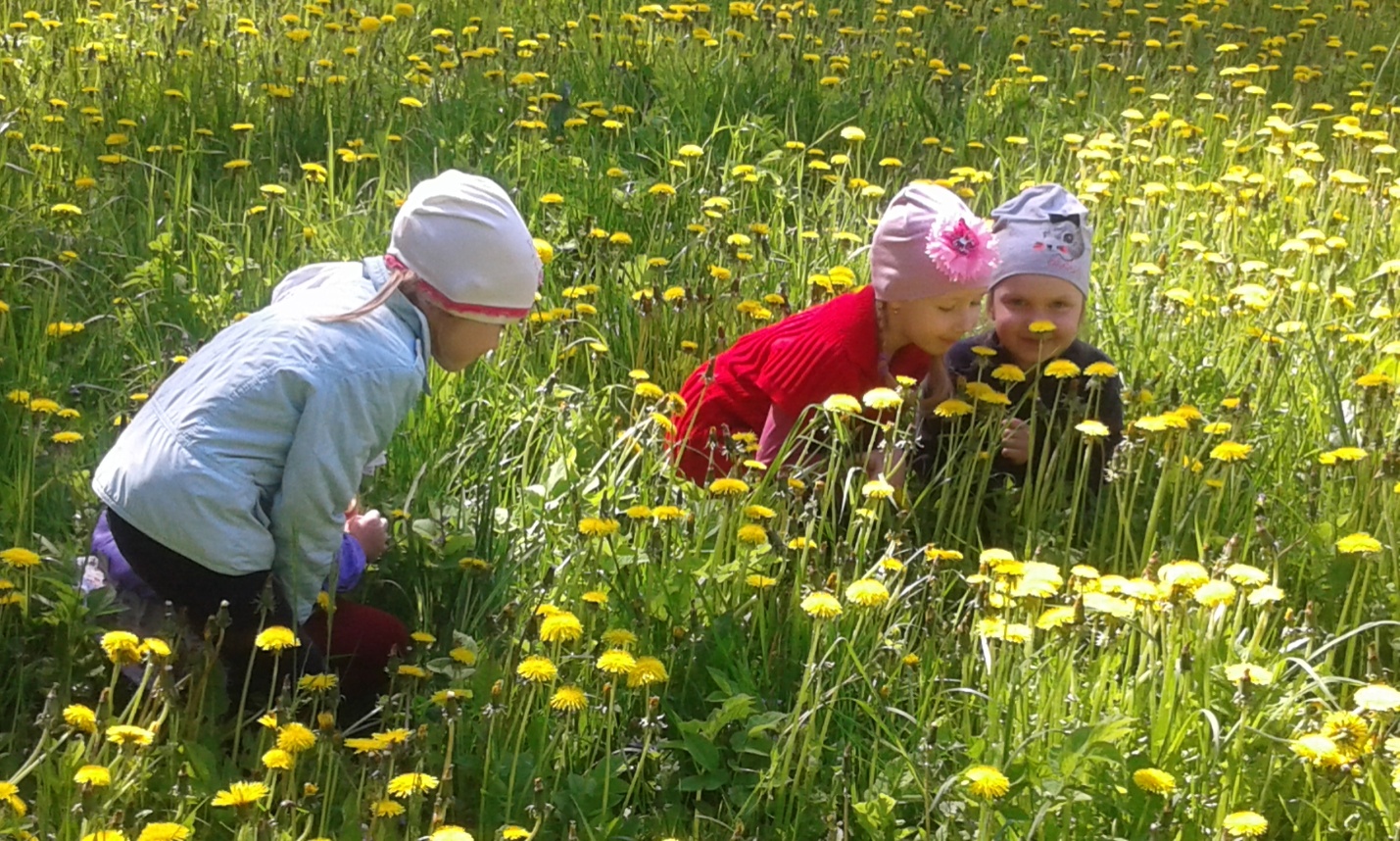 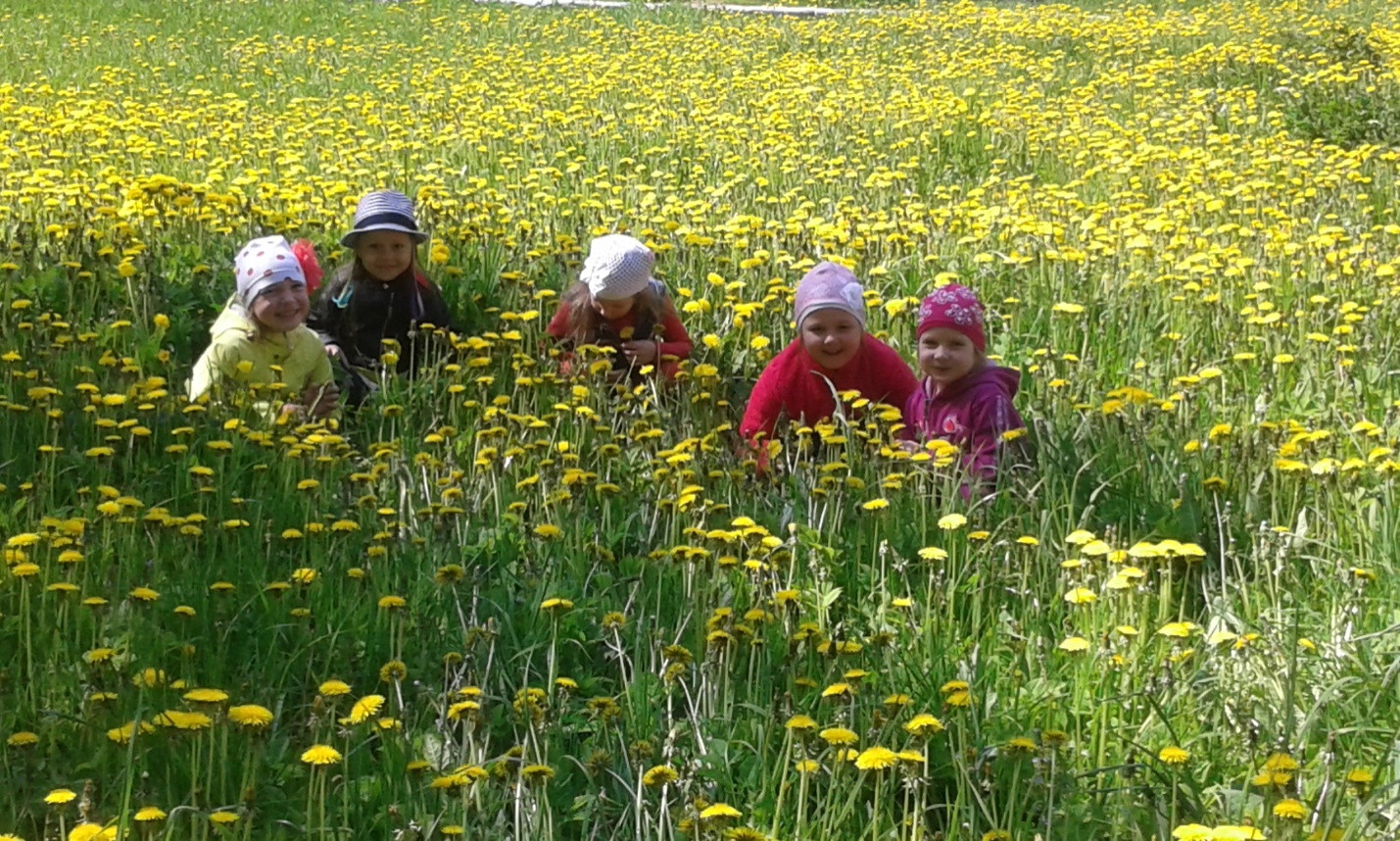 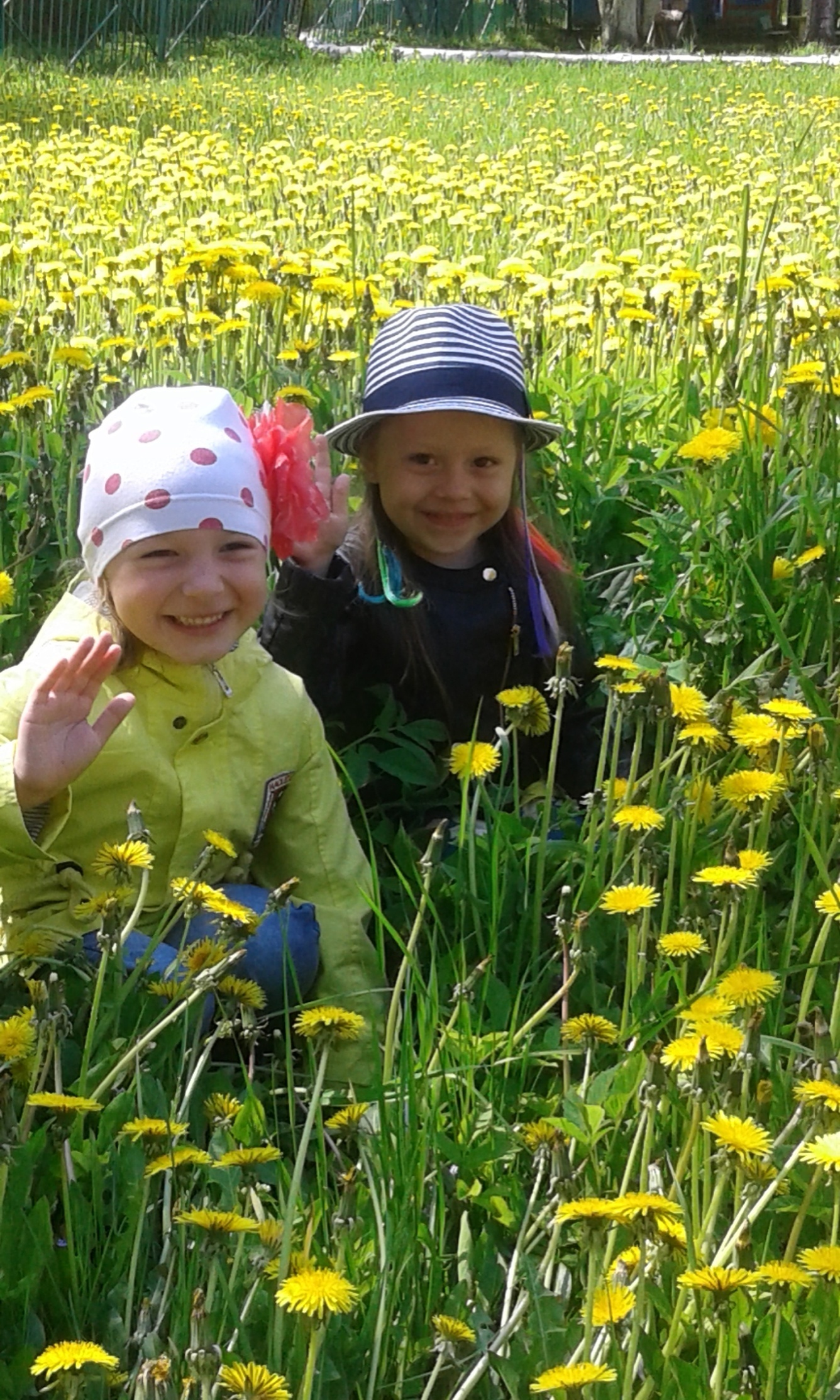 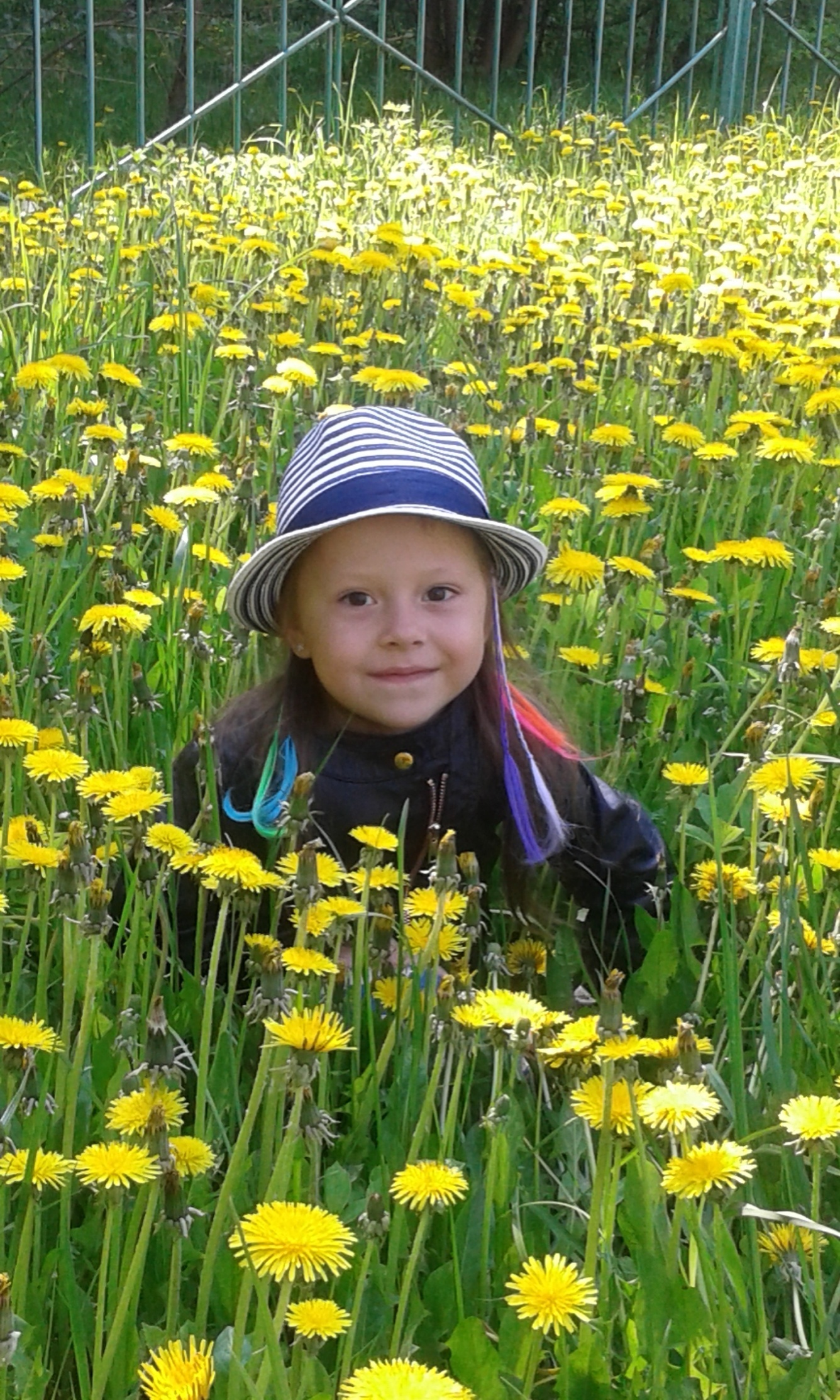 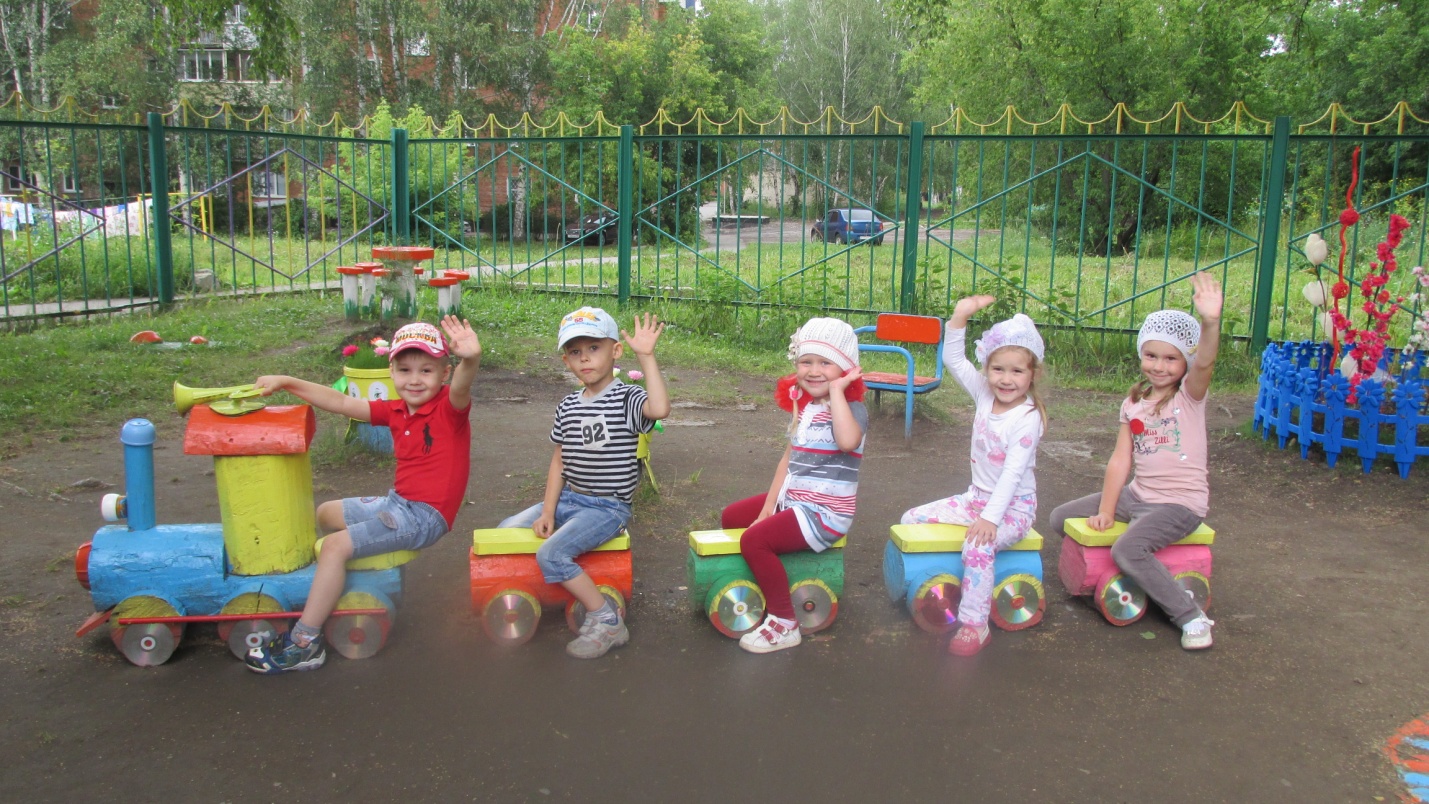 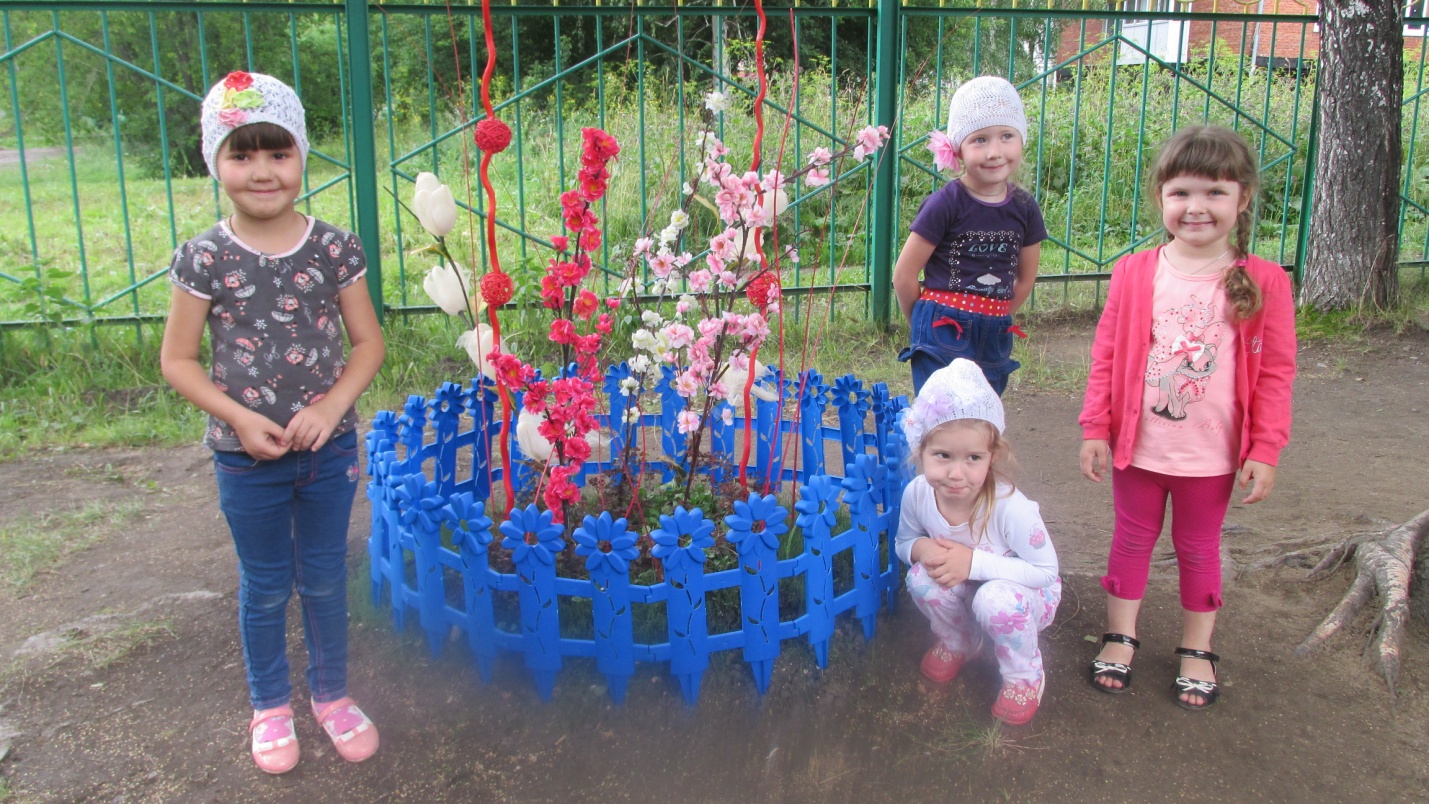 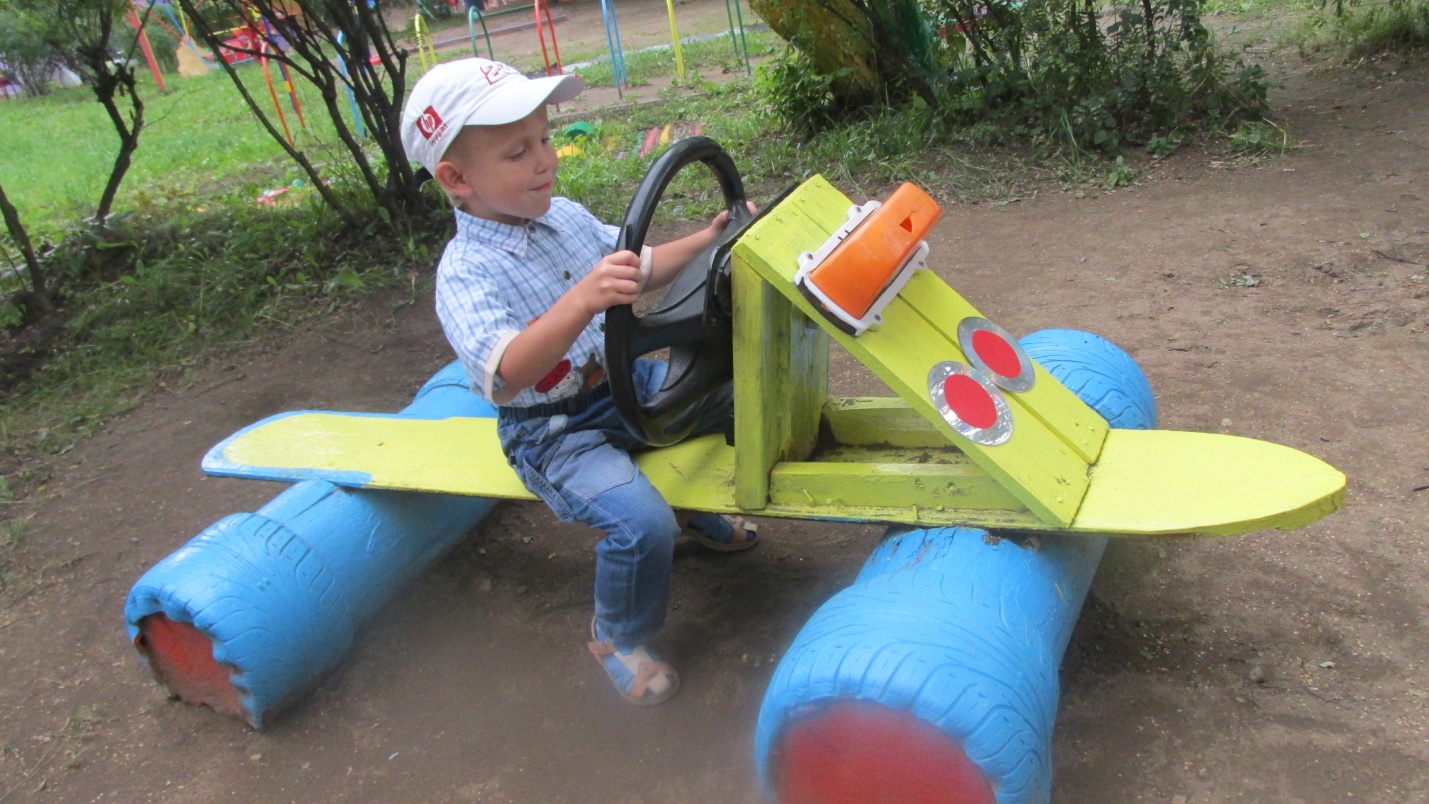 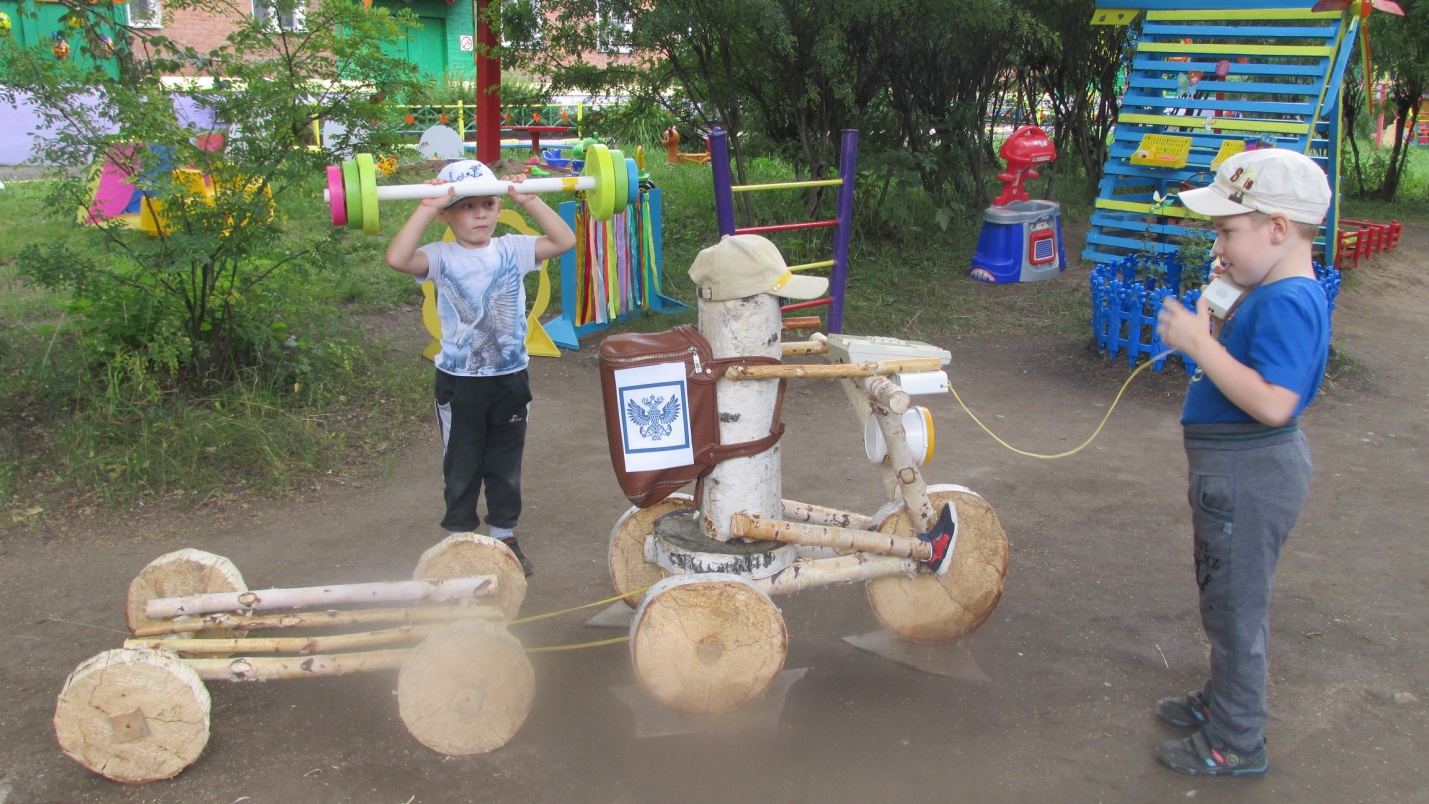 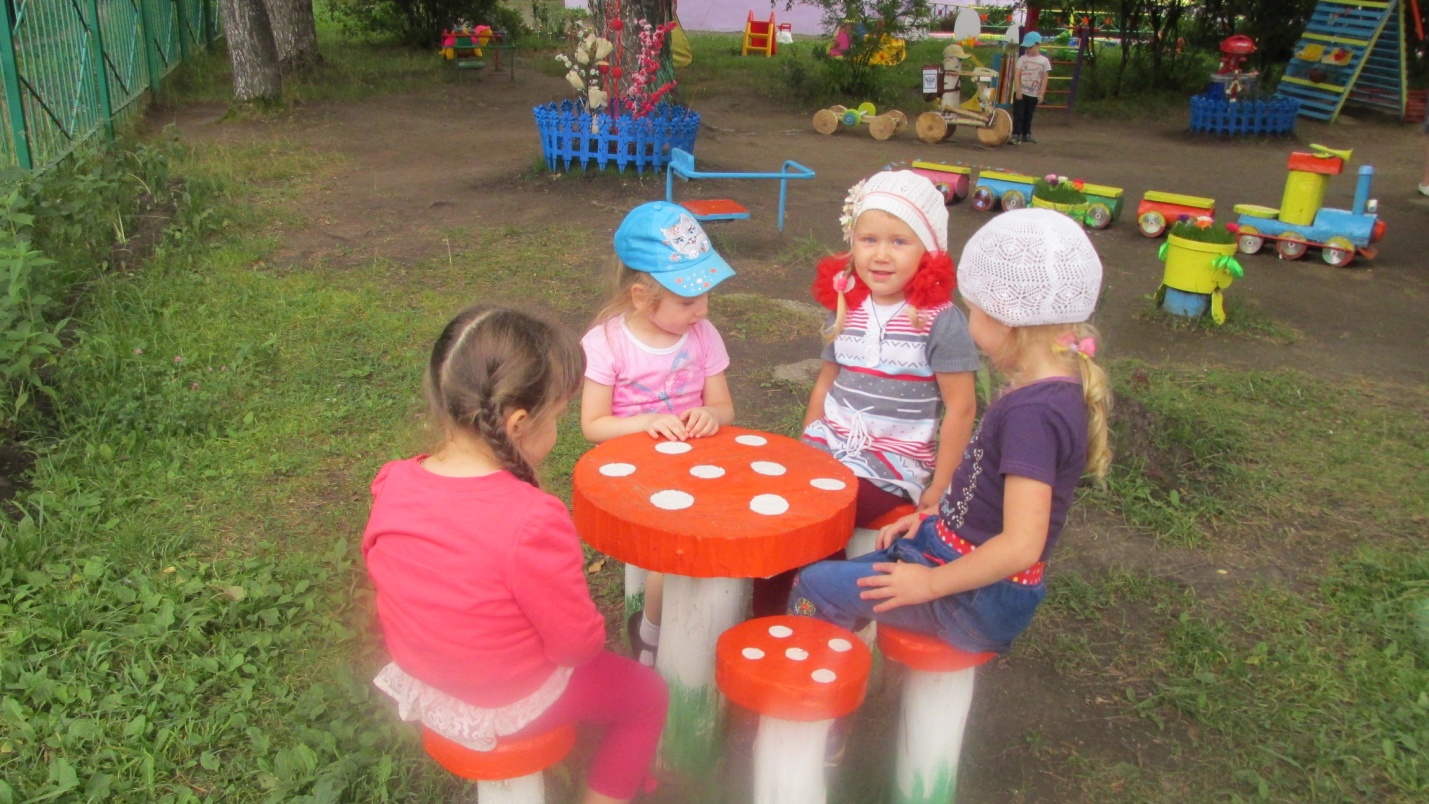 Ведущая. Здравствуйте, я рада , что сегодня собрались самые хорошие и самые весёлые ребята. У меня для вас вопрос.Кто какое время года больше любит у природы?Здесь другого нет ответаЛучше всех конечно-Дети. Лето!Ведущая. Можно плавать, загорать, Для венка цветов нарвать.В лес по ягоды ходить, Рыбку в речке половить!Давайте вспомним, каким было лето у нас.Дети исполняют муз- ритмическую композицию «Вот оно какое наше лето!»Ведущая. А сегодня мы с вами попрощаемся с летом. А поможет нам перенестись в гости к Лету, вот этот волшебный цветок, который вырос у нас на клумбе.Лети, лети лепестокЧерез запад на востокЧерез север, через юг, Возвращайся сделав круг, Лишь коснешься ты землиБыть по-моему вели,Вели, чтобы мы оказалисьНА сказочной полянке!Из-за веранды выскакивает на самокате Баба-ЯГА,Б-Я. Кто это тишину мою сказочную нарушил?Кто Бабулю Ягулю потревожил?Ведущая. Это мы с ребятами .Б-Я. Да, вижу, что вы с ребятамиА знаете ли куда вы попали?Ведущая. Конечно знаем, на станцию «Сказочная».Б-Я, ТО-то и оно: Сказочную»Я сейчас всех детей превращу в разных зверей.Сейчас они захрюкают, залают, замяукают. /колдует./Дети выбегают и танцуют Танец «Барбарики « /переделанную/Ведущая. И совсем ты нас не напугалаБ-Я.,а только развеселилаБ-Я. Это еще не все, я сейчас всех детишек отсюда метелочкой вымету.В КРУГ СКОРЕЙ ВСТАВАЙТЕ И С НЕЧИСТОЙ СИЛОЙ ПОИГРАЙТЕ!ИГРА «Метелка- удочка»Б-Я. Что такое не пойму, опять я детишек не напугала.Ведущая. Спасибо тебе Б-я, что с ребятами поиграла , а нам пора- мы в гости к лету, чтобы попрощаться с ним.Б-Я. А мне пора назад в сказку.Ведущая. Лети-лети лепесток…Чтобы мы оказались на спортивной площадке.Под ф –му песни «Физкульт- УРА!» выбегает с мячом Спортик.Здравствуйте, ребята!Вы попали на станцию «Спортивную».А я Спортик.Спорт для меня любимое занятие на свете.А вы любите спорт?/ответ детей/Чтоб расти вам сильнымиЛовкими и смелымиОчень важно по утрамВсем зарядку делать намК солнцу руки подниматьДружно весело шагатьПриседать и вставатьДружно весело скакатьИ ничуть не уставать .Дети выходят и выполняют композиции. «ЭЙ, ЛЕЖЕБОКИ , НУ-КА ВСТАВАЙТЕ»Спортик. А теперь немного отдохнем .Я буду читать стихи, а вы ,где нужно, мне дружно помогайтеДружно хором отвечайте.Игра веселая – футболУже забили первый – гол.Вот разбежался сильно кто-тоИ без мяча влетел — в воротаА Петя мяч ногою хлоп-И угодил мальчишка – В лоб.Хохочет весело мальчишкаНа лбу растет большая – шишка.НО парню шишка нипочемОпять бежит он за – Мячом.Спортик. Молодцы! ВЫ с этим заданием справились.А сейчас мы поиграем с мячом.ЭСТАФЕТАФЕТА С МЯЧОМ.Передать над головой назад и под ногами вперед. Чья команда быстрее , та и выиграла.Спортик. Я вижу вы настоящие друзья спорта.А значит и мои друзья!Желаю вам быть здоровыми,Быстрыми и ловкими.Ведущая. Спасибо, тебе , Спортик, а нам пора дальше.Лети, лети лепестокЧерез запад на восток…Помоги нам оказаться на летней площадке./отрывает лепесток , звучит песня «Лето» муз. И сл. А. Пугачевой, входит ЛЕТО./Лето. Здравствуйте, мои друзья!Как рада встрече с вами я!Вы подросли, Большими стали,Скажите , вы меня узнали?Ну так скажите, кто же я?Дети. Лето!Лето. А почему вы такие печальные?Ведущая. Мы же сегодня с тобой прощаемся до следующего года.А нам так не хочетсяВедь осень уже наступает.Лето. А мы с вами сегодня ещё повеселимся, поиграем. Согласны?Дети .Да!Лето. Веселей, веселей солнышко свети, В синеву, в синеву песенка лети!Дети исполняют песню В. Кудряшова «Лето».1к. Холода кочуют где-тоИ смеётся детвораВот и лето, вот и летоРазвесёлая пора…Лето. Отгадаете загадку.Повеселимся мы тогда с вами.Он длиннющий, он большущийОн от тучи до земли, Пусть идёт он пущеЧтоб грибы скорей росли!Что же это? /дождик/С детьми проводится игра « Солнышко и дождик» /все группы/Лето. А вот ещё одна загадка.Не птица , а с крыльями,Не пчёлы, а над цветами летают! /Бабочка/Правильно, пляшут на лугу они,Если хочешь посмотри!Дети исполняют музыкальную композицию « Танец Бабочек»Лето. Лето — ярким солнцем все согрето,В лес зелёный побежалиНа полянке поплясали!Дети исполняют весёлый танец под мелодию песни «Оранжевая песенка».Лето. Как весело мне с вами!Не хочется расставаться даже.На прощанье приглашаю всех на танец.Дети танцуют свободный танец, используя знакомые движения.Ведущая. Весёлое Лето, всем дорого ты,И жалко с тобою прощаться.Скажем Лету дети , До свиданья! До следующего года!Лето прощается с детьми и уходит.Ведущая. А вам всем ребята, предлагаю взять мелки и нарисовать цветы, пусть эта полянка нам будет напоминать о лете.Дети на асфальте рисуют свои рисунки.